The Housing Board 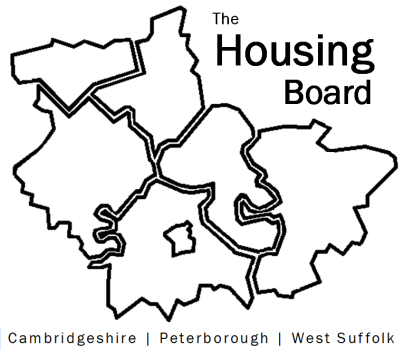 Cambridgeshire | Peterborough | West SuffolkMeeting from 10:30 to 12:00, Friday 20 November 2020To be held online via Microsoft Teams: please open the meeting invite to click on the linkThe Housing Board Cambridgeshire | Peterborough | West SuffolkMeeting from 10:30 to 12:00, Friday 20 November 2020To be held online via Microsoft Teams: please open the meeting invite to click on the linkThe Housing Board Cambridgeshire | Peterborough | West SuffolkMeeting from 10:30 to 12:00, Friday 20 November 2020To be held online via Microsoft Teams: please open the meeting invite to click on the linkA G E N D AA G E N D AA G E N D AItemLeadWelcome/apologiesActions of previous meeting to approve, and matters arising.  
Meeting papers available at www.cambridgeshireinsight.org.uk/housingboard

Suzanne HemingwayShort Term Accommodation for Care LeaversPresentation from County Council Transformation Team.
Esther Baffa-Isaacs( Fiona Storey, Joe Gilbert, 
Philip Turton )Social PrescribersPlan to run some training.
Sue BeecroftUpdatesMAIC stats – and future of themSHMA progressSub Regional Budget.
All Sue Beecroft
AOBHousing Related Support update for district partnersAfter 11:40am Districts only stay on until 12 noonDistrictsNext meeting date:  4 December 10:30 am – 12.00 pm
